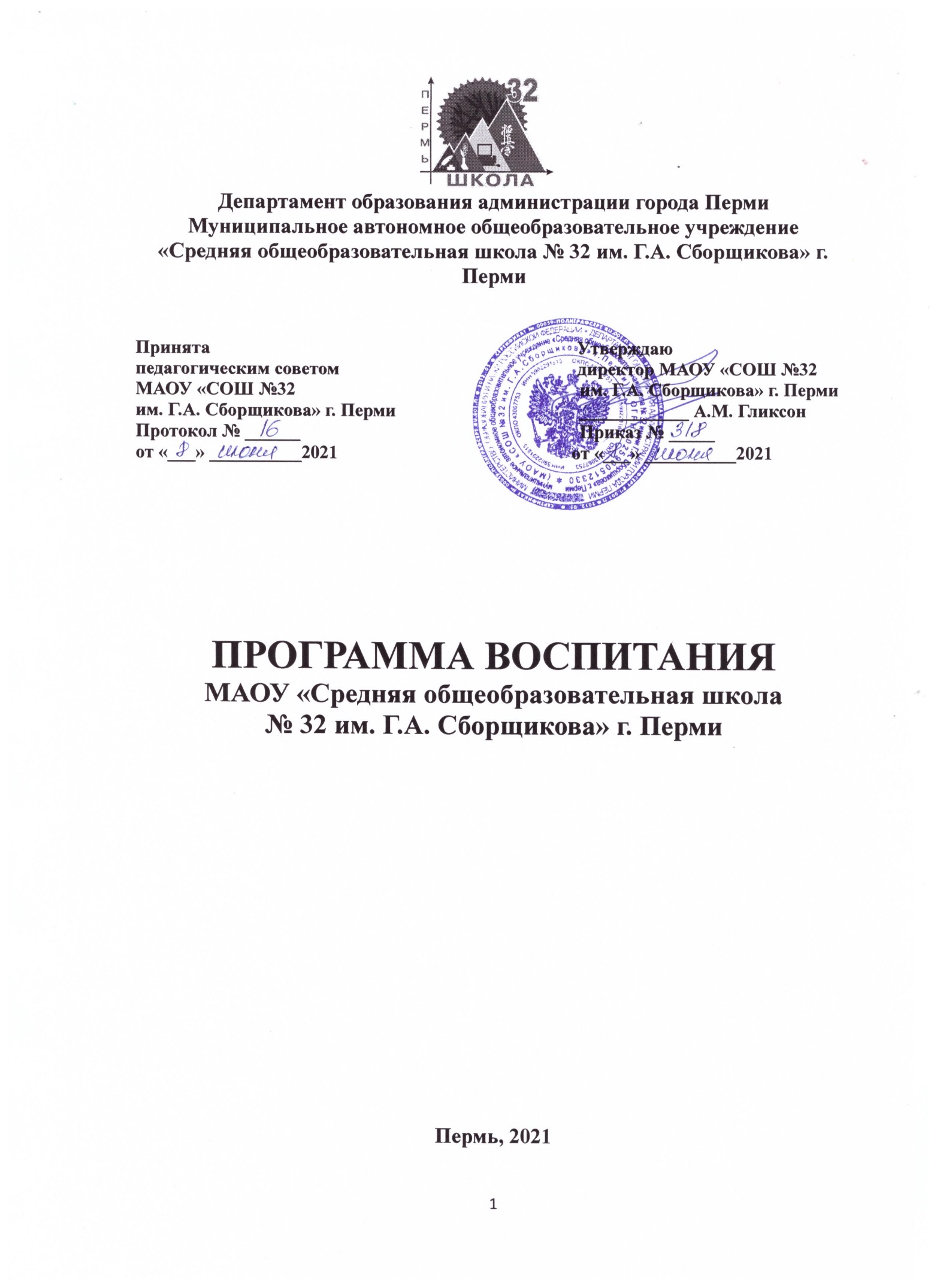 СодержаниеОсобенности организуемого в школе воспитательного процессаЦель и задачи воспитания     3. Виды, формы и содержание деятельности3.1.Модуль «Классное руководство»3.2. Модуль «Школьный урок»3.3. Модуль «Внеурочная деятельность»3.4. Модуль «Работа с родителями»3.5. Модуль  «Самоуправление»3.6. Модуль «Профориентация»3.7 Модуль «Ключевые общешкольные дела»3.8. Модуль «Организация предметно-эстетической среды»3.9. Модуль «Модуль «Школьные медиа»4.Анализ воспитательного процессаПриложение «План воспитательной работы школы на 2021-2022 учебный год»Особенности воспитательного процесса в МАОУ «Средняя общеобразовательная школа № 32 им. Г.А. Сборщикова» г. ПермиЗдоровье – одна из самых главных и важнейших составляющих счастья, это драгоценность, дарованная человеку, которую он обязан беречь с детских лет, ведь здоровый человек формирует здоровую нацию.Одна из основных составляющих здоровья – это здоровый образ жизни — это такой образ жизни человека, который направлен на укрепление здоровья и профилактику болезней. В нашей школе пропаганда здорового образа жизни, занятия физической культурой и спортом приоритетные направления.Школа, имеет два здания по адресам; здание 1 - ул. Советская, 102а, здание 2 -  ул. Днепровская, 32. Здание 1 находится в центральном Ленинском районе г. Перми в нем осуществляется деятельность по двум направлениям: общеобразовательные классы, набор ведется по микрорайону и спортивные классы по направлениям; киокусинкай каратэ, чирлидинг, баскетбл и спортивный туризм, ведется городской набор, т.е. дети в классах со всего города. Здание 2 находится в Мотовилихинском районе г. Перми в микрорайоне Верхняя Курья, отдаленный от центра район частного сектора, в этом здании тоже два направления, большая часть классов общеобразовательные, набор в них ведется по микрорайону, один класс спортивный с городским набором, направление: чирлидинг, баскетбол. Учащиеся спортивных классов обучаются в школе в режиме полного дня с 8.00 до 18.00. В течении для осуществляется учебный процесс по основной образовательной программе, спортивной программе и дополнительным программам культурно-эстетической направленности (хор, живопись, актерское мастерство, танцы, шахматы, игра «Го», китайский и японский язык).Объединение учащихся, вовлечение их в общие дела, привлечение к физической культуре, спорту и здоровому образу жизни становится основной задачей школы.Больше половины воспитанников школы занимаются профессионально разными видами спорта (киокусинкай каратэ, чирлидинг, баскетбол и спортивный туризм), имеют хорошую физическую подготовку, хорошо сформированные волевые качества – это позволяет сориентировать их в профессиональных направлениях связанных со спортом, МЧС, военной службой в различных силовых структурах и ведомствах государства. С этой целью с 2022 года в старшей школе запускается проект «Силовые классы».Процесс воспитания в школе основывается на следующих принципах взаимодействия педагогов и школьников:неукоснительного соблюдения законности и прав семьи и ребенка, соблюдения конфиденциальности информации о ребенке и семье, приоритета безопасности ребенка при нахождении в школе;ориентира на создание в школе  психологически комфортной среды для каждого ребенка и взрослого, без которой невозможно конструктивное взаимодействие школьников и педагогов;реализации процесса воспитания главным образом через создание в школе детско-взрослых общностей, которые бы объединяли детей и педагогов яркими и содержательными событиями, общими позитивными эмоциями и доверительнми отношениями друг к другу;системности, целесообразности воспитания как условий его эффективности.     Основными традициями воспитания в образовательной организации являются следующие:неразрывная связь процессов: получение основного образования, дополнитедьного спортивного образования по направлениям кйокусинкай каратэ, чирлидинг, баскетбол, спортивный туризм и дополнительного образования культурно-эстетической направленностим;самые крупные ключевые дела и события планируются, разрабатываются, проводятся и анализируются совместно с педагогами и детьми, иногда привлекаются и родители;педагоги школы ориентированы на формирование коллективов в рамках школьных классов, кружков, секций и иных детских объединений, на установление в них доброжелательных и товарищеских взаимоотношений;ключевыми фигурами воспитания в школе являются: классный руководитель, воспитатель и тренер-наставник (спортивные классы) реализующие по отношении к детям защитную, личностно развивающую, организационную, просветительскую, посредническую (в разрешении конфликтов) функции.2. Цели и задачи воспитанияВ соответствии с Концепцией духовно-нравственного воспитания российских школьников, современный национальный идеал личности, воспитанной в новой российской общеобразовательной школе, – это высоконравственный, творческий, компетентный гражданин России, принимающий судьбу Отечества как свою личную, осознающей ответственность за настоящее и будущее своей страны, укорененный укорененный в духовных и культурных традициях российского народа. Цель воспитания - личностное развитие школьников, проявляющееся:1) в усвоении ими знаний основных норм, которые общество выработало на основе этих ценностей (то есть, в усвоении ими социально значимых знаний); 2) в развитии их позитивных отношений к этим общественным ценностям (то есть в развитии их социально значимых отношений);3) в приобретении ими соответствующего этим ценностям опыта поведения, опыта применения сформированных знаний и отношений на практике (то есть в приобретении ими опыта осуществления социально значимых дел).Данная цель ориентирует педагогов не на обеспечение соответствия личности ребенка единому стандарту, а на обеспечение позитивной динамики развития его личности.Исходя из этого воспитательного идеала, а также ориентируясь на представления родительского и педагогического сообществ школы, школа в качестве общей цели воспитания рассматривает: личностное развитие школьников, проявляющееся в приобретении ими социально значимых знаний о здоровом образе жизни (ЗОЖ), значении физической культуры и спорта для здоровья человека, о вкладе великих спортсменов Прикамья и России в спортивные достижения страны и олимпийское движение, в развитии у них позитивных отношений к ЗОЖ, занятиям физической культурой и спортом, великим спортсменам, ветеранам спорта и в накоплении ими опыта осуществления социально значимых дел по популяризации ЗОЖ, физической культуры и спорта, продвижении физической культуры и спорта в массы.  Реализация этой цели поможет гармоничному вхождению ребенка в окружающее его общество и сложившуюся в нем систему социальных отношений, позволит ему лучше ориентироваться в жизни этого общества, понимать, на каких ценностях оно базируется, что в нем считается нужным и правильным, что в нем осуждается и табуируется, каковы формы социально одобряемого и социально неодобряемого поведения. Конкретизация общей цели воспитания применительно к возрастным особенностям школьников позволяет выделить в ней следующие целевые приоритеты, соответствующие трем уровням общего образования:1. В воспитании детей младшего школьного возраста (уровень начального общего образования) таким целевым приоритетом является создание благоприятных условий для усвоения школьниками социально значимых знаний – знаний основных норм и традиций того общества, в котором они живут. Выделение данного приоритета связано с особенностями детей младшего школьного возраста: с их потребностью самоутвердиться в своем новом социальном статусе - статусе ученика (воспитанника спортивного класса), то есть научиться соответствовать предъявляемым к носителям данного статуса нормам и принятым нормам поведения. К целевым приоритетами уровня образования относятся следующие:  - быть любящим, послушным и отзывчивым сыном, братом, внуком; уважать старших и заботиться о младших членах семьи; выполнять посильную для ребёнка домашнюю работу, помогая старшим;- быть трудолюбивым;- знать и любить свою Родину – свой родной дом, двор, улицу, город, село, свою страну; - беречь и охранять природу;- проявлять миролюбие — не затевать конфликтов и стремиться решать спорные вопросы, не прибегая к силе; - стремиться узнавать что-то новое, проявлять любознательность, ценить знания;- быть вежливым и опрятным, скромным и приветливым;- соблюдать правила личной гигиены, режим дня, вести здоровый образ жизни; - уметь сопереживать, проявлять сострадание к попавшим в беду; стремиться устанавливать хорошие отношения с другими людьми; уметь прощать обиды, защищать слабых, по мере возможности помогать нуждающимся в этом  людям; уважительно относиться к людям иной национальной или религиозной принадлежности, иного имущественного положения, людям с ограниченными возможностями здоровья;- быть уверенным в себе, открытым и общительным, не стесняться быть в чём-то непохожим на других ребят; уметь ставить перед собой цели и проявлять инициативу, отстаивать своё мнение и действовать самостоятельно, без помощи старших.  Знание воспитанниками данных социальных норм и традиций школы (спортивных классов) с опорой на историю создания и развития спортивного движения в школе, понимание важности следования им имеет особое значение для ребенка этого возраста, поскольку облегчает его вхождение в широкий социальный мир, в открывающуюся ему систему общественных отношений. 2. В воспитании детей подросткового возраста (уровень основного общего образования) таким приоритетом является создание благоприятных условий для развития социально значимых отношений школьников, и, прежде всего, ценностных отношений:- к семье как главной опоре в жизни человека и источнику его счастья;- к труду как основному способу достижения жизненного благополучия человека, залогу его успешного профессионального самоопределения и ощущения уверенности в завтрашнем дне; - к своему отечеству, своей малой и большой Родине как месту, в котором человек вырос и познал первые радости и неудачи, которая завещана ему предками и которую нужно оберегать; - к природе; - к миру как главному принципу человеческого общежития, условию крепкой дружбы, налаживания отношений с коллегами по работе в будущем и создания благоприятного микроклимата в своей собственной семье;- к знаниям как интеллектуальному ресурсу, обеспечивающему будущее человека, как результату кропотливого, но увлекательного учебного труда; - к культуре как духовному богатству общества и важному условию ощущения человеком полноты проживаемой жизни, которое дают ему чтение, музыка, искусство, театр, творческое самовыражение;- к здоровью как залогу долгой и активной жизни человека, его хорошего настроения и оптимистичного взгляда на мир;- к окружающим людям как безусловной и абсолютной ценности, как равноправным социальным партнерам, с которыми необходимо выстраивать доброжелательные и взаимоподдерживающие отношения, дающие человеку радость общения и позволяющие избегать чувства одиночества;- к самим себе как хозяевам своей судьбы, самоопределяющимся и самореализующимся личностям, отвечающим за свое собственное будущее. Именно в этот период идет рождение и становление воспитанника.Данный ценностный аспект человеческой жизни чрезвычайно важен для личностного развития ученика, так как именно ценности во многом определяют его жизненные цели, его поступки, его повседневную жизнь. В подростковом возрасте особую значимость для детей приобретает становление их собственной жизненной позиции, собственных ценностных ориентаций. Подростковый возраст – наиболее удачный возраст для развития социально значимых отношений школьников, в том числе к ЗОЖ, занятиям физической культурой и спортом, пропаганде ЗОЖ. С учащимися 7-8 классов начинается целенаправленная работа по профессиональному самоопределению.3. В воспитании детей юношеского возраста (уровень среднего общего образования) таким приоритетом является создание благоприятных условий для приобретения учащимися опыта осуществления социально значимых дел. Выделение данного приоритета связано с особенностями юношеского возраста: с их потребностью в профессиональном самоопределении, в выборе дальнейшего жизненного пути: гражданского или военного профиля. Сделать правильный выбор ученикам поможет имеющийся у них реальный практический опыт, который они могут приобрести, в том числе  в условиях школы. Это:- опыт дел, направленных на заботу о своей семье, родных и близких; - опыт самопознания и самоанализа, опыт социально приемлемого самовыражения и самореализации;- опыт профессиональных проб и практик, ориентированных на спортивную деятельность, деятельность в направлении МЧС, офицерскую военную службу в различных силовых структурах и ведомствах государства; - опыт самостоятельного приобретения новых знаний, проведения научных исследований, опыт проектной деятельности;- опыт дел, направленных на пользу своему городу, стране в целом, опыт деятельного выражения собственной гражданской позиции; - трудовой опыт, опыт участия в производственной практике;- опыт ведения здорового образа жизни и заботы о здоровье других людей, пропаганде ЗОЖ; - опыт разрешения возникающих конфликтных ситуаций;- опыт оказания помощи окружающим, заботы о малышах или пожилых людях, волонтерский опыт;- опыт природоохранных дел.Достижению поставленной цели воспитания школьников будет способствовать решение следующих основных задач: реализовывать воспитательные возможности общешкольных ключевых дел, учить школьников элементам коллективного планирования, коллективной организации, коллективного проведения и коллективного анализа в классном сообществе;вовлекать школьников в кружки, секции, клубы, студии и иные объединения, работающие по школьным программам внеурочной деятельности и дополнительного образования, реализовывать их воспитательные возможности;использовать в воспитании детей возможности школьного урока, поддерживать использование на уроках интерактивных (игровых, групповых, интегративных и т.д.) форм занятий с учащимися; реализовывать потенциал классного руководства (воспитателя, тренера-наставника) в воспитании школьников, поддерживать активное участие классов в жизни школы и за её пределами;развивать и поддерживать ученическое самоуправление (Совет класса, Совет старшекласников) – как на уровне класса, так и на уровне школы, инициировать выход на районный и городской уровень поддерживать деятельность функционирующих на базе школы детских общественных объединений и организаций ЮИД, Юнармию, ДЮП, ШСП, ШСК, школьный пресс центр;организовывать в школе волонтерскую деятельность и привлекать к ней учащихся для освоения ими новых видов социально значимой деятельности;дальнейшее развитие и совершенствование работы по формированию навыков здорового образа жизни учащихся и негативного отношения к вредным и пагубным для здоровья привычкам;продолжать вовлекать учащихся в занятия физической культурой и спортом, расширять перечень спортивных секций на базе школы и базе социальных партнеров, привлекать учащихся к участию в спортивно-оздоровительных событиях;продолжать работу с семьями школьников, их родителями или законными представителями, направленную на совместное решение проблем личностного развития детей как на уровне Управляющего совета школы, школьного   семейного клуба,  так и родительских активов классов;организовать различные формы взаимодействия с социальными партнерами (СШ «Киокушинкай», МЧС России, «Союзспас», сетевое взаимодействие с предприятиями и образовательными организациями района, города, края.реализовывать мероприятия по раннему выявлению детского и семейного неблагополучия, через педагогические наблюдения, работу психолого-педагогической службы, работу в ИС «Траектория»;развивать предметно-эстетическую среду класса и школы, направленную на формирование ЗОЖ, привычки к занятию физической культурой и спортом, реализовывать ее воспитательные возможности.        Планомерная реализация поставленных задач позволит организовать в школе интересную и событийно насыщенную жизнь детей и педагогов, что станет эффективным способом профилактики антисоциального поведения школьников.3. Виды, формы и содержание деятельностиПрактическая реализация поставленных целей и задач воспитания осуществляется в рамках следующих основных сфер совместной деятельности школьников и педагогов. Каждая из них представлена в соответствующем модуле.3.1. «Школьный урок»Реализация педагогами школы воспитательного потенциала урока предполагает:- установление доверительных отношений между учителем и его учениками, способствующих позитивному восприятию учащимися требований и просьб учителя, привлечению их внимания к обсуждаемой на уроке информации, активизации их познавательной деятельности;- побуждение школьников соблюдать на уроке общепринятые нормы поведения, правила общения со старшими (учителями) и сверстниками (школьниками), принципы учебной дисциплины и самоорганизации;- привлечение внимания школьников к ценностному аспекту изучаемых на уроках явлений, организация их работы с получаемой на уроке социально значимой информацией - инициирование ее обсуждения, высказывания своего мнения по ее поводу, выработки своего к ней отношения; использование воспитательных возможностей содержания учебного через демонстрацию детям примеров ответственного, гражданского поведения, проявления человеколюбия и добросердечности, через подбор соответствующих текстов для чтения, задач для решения, проблемных ситуаций для обсуждения в классе;- применение на уроке интерактивных форм работы учащихся:Интеллектуальных игр, стимулирующих познавательную мотивацию школьников; дидактического театра, где полученные на уроке знанияобыгрываются в театральных постановках; дискуссий, которые дают возможность приобрести опыт ведения конструктивного диалога; групповой работы или работы в парах, которые учат школьников командной работе и взаимодействию с другими детьми;- включение в урок игровых процедур, которые помогают поддержать мотивацию детей к получению знаний, налаживанию позитивных межличностных отношений в классе, помогают установлению доброжелательной атмосферы во время урока;-  организация шефства мотивированных и эрудированных учащихся над их неуспевающими одноклассниками, дающего школьникам социально значимый опыт сотрудничества и взаимной помощи;- инициирование и поддержка исследовательской деятельности школьников в рамках реализации ими индивидуальных и групповых исследовательских проектов, что даст школьникам возможность приобрести навык самостоя-     тельного решения теоретической проблемы, навык генерирования и оформления собственных идей, навык уважительного отношения к чужим идеям, оформленным в работах других исследователей, навык публичного выступления перед аудиторией, аргументирования и отстаивания своей точки зрения.3.2. «Классное руководство»       Осуществляя классное руководство, педагог организует работу с классом; индивидуальную работу с учащимися вверенного ему класса; работу с учителями, преподающими в данном классе; работу с тренерами и воспитателями, работу с родителями учащихся или их законными представителями.       Помимо классного руководителя с каждым спортивным классом работают еще два педагога, которые осуществляют воспитательную деятельность, это воспитатель и тренер-наставник. Они работают с учащимися в том же ключе, что и классный руководитель.Работа с классом:- инициирование   и поддержка участия класса в общешкольных ключевых делах, оказание необходимой помощи детям в их подготовке, проведении и анализе;- организация интересных и полезных для личностного развития ребенка совместных дел с учащимися вверенного ему класса (познавательной, спортивно-оздоровительной, духовно-нравственной, творческой, профориентационной направленности), позволяющие с одной стороны, – вовлечь в них детей с самыми разными потребностями и тем самым дать им возможность самореализоваться в них, а с другой, – установить и упрочить доверительные отношения с учащимися класса, стать для них значимым взрослым, задающим образцы поведения в обществе. - проведение классных часов как часов плодотворного и доверительного общения педагога и школьников, основанных на принципах уважительного отношения к личности ребенка, поддержки активной позиции каждого ребенка в беседе, предоставления школьникам возможности обсуждения и принятия решений по обсуждаемой проблеме, создания благоприятной среды для общения. Классные часы проводятся один раз в неделю и спланированы следующим образом:1) тематический классный час в соответствии с единым школьным планом,2) профилактика ДДТ,3) реализация программ («Разговор о правильном питании», «Правильное питание от А до Я», «Я юный Пермяк», «Все цвета радуги» и т.д.), 4) тематический классный час по программе классного руководителя.- сплочение коллектива класса через: игры и тренинги на сплочение и командообразование; однодневные и многодневные походы и экскурсии, организуемые классными руководителями и родителями; празднования в классе дней рождения детей, включающие в себя подготовленные ученическими микрогруппами поздравления, сюрпризы, творческие подарки и розыгрыши; регулярные внутриклассные «огоньки» и вечера, дающие каждому школьнику возможность рефлексии собственного участия в жизни класса. - выработка совместно со школьниками законов класса, помогающих детям освоить нормы и правила общения, которым они должны следовать в школе. Индивидуальная работа с учащимися:•	изучение особенностей личностного развития учащихся класса через наблюдение за поведением школьников в их повседневной жизни, в специально создаваемых педагогических ситуациях, в играх, погружающих ребенка в мир человеческих отношений, в организуемых педагогом беседах по тем или иным нравственным проблемам; результаты наблюдения сверяются с результатами бесед классного руководителя с родителями школьников, с преподающими в его классе учителями, а также (при необходимости) – со школьным психологом. •	поддержка ребенка в решении важных для него жизненных проблем (налаживание взаимоотношений с одноклассниками или учителями, выбор профессии, вуза и дальнейшего трудоустройства, успеваемость и т.п.), когда каждая проблема трансформируется классным руководителем в задачу для школьника, которую они совместно стараются решить. •	индивидуальная работа со школьниками класса, направленная на заполнение ими личных портфолиов электронной системе пермского образования, в которых дети не просто фиксируют свои учебные, творческие, спортивные, личностные достижения, но и в ходе индивидуальных неформальных бесед с классным руководителем в начале каждого года планируют их, а в конце года – вместе анализируют свои успехи и неудачи. •	коррекция поведения ребенка через частные беседы с ним, его родителями или законными представителями, с другими учащимися класса; через включение в проводимые школьным психологом тренинги общения; через предложение взять на себя ответственность за то или иное поручение в классе.Работа с учителями, преподающими в классе:•	регулярные консультации классного руководителя с учителями-предметниками, направленные на формирование единства мнений и требований педагогов по ключевым вопросам воспитания, на предупреждение и разрешение конфликтов между учителями и учащимися;•	проведение мини-педсоветов, направленных на решение конкретных проблем класса и интеграцию воспитательных влияний на школьников;•	привлечение учителей к участию во внутриклассных делах, дающих педагогам возможность лучше узнавать и понимать своих учеников, увидев их в иной, отличной от учебной, обстановке;•	привлечение учителей к участию в родительских собраниях класса для объединения усилий в деле обучения и воспитания детей.Работа с родителями учащихся или их законными представителями:•	регулярное информирование родителей о школьных успехах и проблемах их детей, о жизни класса в целом;•	помощь родителям школьников или их законным представителям в регулировании отношений между ними, администрацией школы и учителями-предметниками; •	организация родительских собраний, происходящих в режиме обсуждения наиболее острых проблем обучения и воспитания школьников;•	создание и организация работы родительских комитетов классов, участвующих в управлении образовательной организацией и решении вопросов воспитания и обучения их детей;•	привлечение членов семей школьников к организации и проведению дел класса;•	организация на базе класса семейных праздников, конкурсов, соревнований, направленных на сплочение семьи и школы.3.3. «Курсы внеурочной деятельности»В нашей школе этот модуль реализуется через КСК в рамках реализации программы ММОШ, внеурочную деятельность, кружки и секции разной направленности.Воспитание на занятиях школьных курсов внеурочной деятельности и дополнительного образования преимущественно осуществляется через:-	 вовлечение школьников в интересную и полезную для них деятельность, которая предоставит им возможность самореализоваться в ней, приобрести социально значимые знания, развить в себе важные для своего личностного развития социально значимые отношения, получить опыт участия в социально значимых делах;общностей,-	 формирование в кружках, секциях, клубах, студиях и т.п. детско-взрослых общностей, которые могли бы объединять детей и педагогов общими позитивными эмоциями и доверительными отношениями друг к другу;- создание в детских объединениях традиций, задающих их членам определенные социально значимые формы поведения;- поддержку в детских объединениях школьников с ярко выраженной лидерской позицией и установкой на сохранение и поддержание накопленных социально значимых традиций; - поощрение педагогами детских инициатив и детского самоуправления.        Реализация воспитательного потенциала курсов внеурочной деятельности и дополнительного образования происходит в рамках следующих выбранных школьниками видов деятельности:Спортивно-оздоровительная деятельность. Курсы внеурочной деятельности и дополнительного образования, направленные на физическое развитие школьников, развитие их ценностного отношения к своему здоровью, побуждение к здоровому образу жизни, воспитание силы воли, ответственности , формирование установок на защиту слабых.В школе работают спортивные секции: киокусинкай карате, чирлидинг, баскетбол, волейбол, настольный теннис, пауэрлифтинг, спортивный туризм, шахматы, игра «го».Познавательная деятельность. Курсы внеурочной деятельности и дополнительного образования, направленные на передачу школьникам социально значимых знаний, развивающие их любознательность, привлечь их внимание к экономическим, политическим, экологическим,  гуманитарным проблемам нашего общества, формирующие их гуманистическое мировоззрение и научную картину мира.В школе реализуются программы: «Умники и умницы», занимательный русский язык, занимательная математика, интеллектуальные витаминки, краеведение, мир профессий.Художественное творчество. Курсы внеурочной деятельности и дополнительного образования, создающие благоприятные условия для просоциальной самореализации школьников, направленные на раскрытие их творческих способностей, формирование чувства вкуса и умения ценить прекрасное, на воспитание ценностного отношения школьников к культуре и их общее духовно-нравственное развитие.                В школе реализуются программы по: традиционной живописи, японской живописи «Суми-э»,  хоровому пению, танцам, актерскому мастерству. Проблемно-ценностное общение. Курсы внеурочной деятельности, направленные на развитие коммуникативных компетенций школьников, воспитание у них культуры общения, развитие умений слушать и слышать других, уважать чужое мнение и отстаивать свое собственное, терпимо относиться к разнообразию взглядов людей.В школе проходят дополнительные занятия: по японскому и китайскому языку, по психологии «Адаптация в первых и пятых классах», уроки вежливости, уроки правильного питания, «Твори добро своими руками».3.4. «Работа с родителями»Работа с родителями или законными представителями школьников осуществляется для более эффективного достижения цели воспитания, которое обеспечивается согласованием позиций семьи и школы в данном вопросе. Работа с родителями или законными представителями школьников осуществляется в рамках следующих видов и форм деятельности:               На групповом уровне:               - работает Управляющий совет школы, в состав которого входят родители, педагоги и учащиеся, участвующий в управлении образовательной организацией и решении вопросов воспитания и социализации детей;- создаются семейные клубы на параллелях 2-3 и 5 классов, предоставляющие родителям, педагогам и детям площадку для совместного проведения досуга и общения;- ежегодно проводятся родительские дни:- «День открытых дверей» традиционно проходит в апреле месяце, во время которого родители могут посещать школьные учебные и внеурочные занятия для получения представления о ходе учебно-воспитательного процесса в школе;                 - «День открытых дверей» для родителей будущих первоклассников проводится  в феврале, родителям представляют педагогов, рассказывают об особенностях учебно-воспитательного процесса;- ежегодно (один, два раза в год) проводятся общешкольные родительские собрания, проходящие в режиме обсуждения наиболее острых проблем воспитания школьников;- семейный всеобуч - работает школа для родителей «Семейное воспитание», в рамках которой родители получают ценные рекомендации и советы от профессиональных психологов, врачей, социальных работников и обмениваются собственным творческим опытом и находками в деле воспитания детей;- создаются родительские форумы при школьном интернет-сайте и в социальных сетях, на которых обсуждаются интересующие родителей вопросы, а также осуществляются виртуальные консультации психологов и педагогов.На индивидуальном уровне:-	 ведется работа специалистов по запросу родителей для решения острых конфликтных ситуаций;-	 участие родителей в педагогических консилиумах, собираемых в случае возникновения острых проблем, связанных с обучением и воспитанием конкретного ребенка;-	 осуществляется помощь со стороны родителей в подготовке и проведении общешкольных и внутриклассных мероприятий воспитательной направленности; - регулярно проводится индивидуальное консультирование с целью координации воспитательных усилий педагогов и родителей.«Самоуправление»Поддержка детского самоуправления в школе помогает педагогам воспитывать в детях инициативность, самостоятельность, ответственность, трудолюбие, чувство собственного достоинства, а школьникам – предоставляет широкие возможности для самовыражения и самореализации. Это то, что готовит их к взрослой жизни. Поскольку учащимся младших и подростковых классов не всегда удается самостоятельно организовать свою деятельность, детское самоуправление в этих звеньяъх в нашей школе представлено в виде детско-взрослого соуправления. Детское самоуправление в школе осуществляется следующим образомНа уровне школы:•	через деятельность Совета старшеклассников, создаваемого для учета мнения школьников по вопросам управления образовательной организацией и принятия административных решений, затрагивающих их права и законные интересы, инициирующего и организующего проведение личностно значимых для школьников событий (соревнований, конкурсов, фестивалей, капустников, флешмобов и т.п.). На уровне классов:•	через деятельность «Советов класса», представляющих интересы класса в общешкольных делах и призванных координировать его работу с работой общешкольных органов самоуправления и классных руководителей;На индивидуальном уровне: «Профориентация»         Совместная деятельность педагогов, родителей и школьников по «профориентация» включает в себя профессиональное просвещение школьников; диагностику и консультирование по проблемам профориентации, организацию профессиональных проб школьников. Задача совместной деятельности педагога и ребенка - подготовить школьника к осознанному выбору своей будущей профессиональной деятельности.    Создавая профориентационно значимые проблемные ситуации,щие готовность школьника к выбору, педагог актуализирует его профессиональное самоопределение, позитивный взгляд на труд в постиндустриальном мире, охватывающий не только профессиональную, но и внепрофессиональную составляющие такой деятельности. Эта работа осуществляется через:- в школе проводятся циклы профориентационных часов в 8-х классах (по одному часу в неделю), направленных на подготовку школьника к осознанному планированию и реализации своего профессионального будущего;- профориентационные игры: деловые игры, квесты, решение кейсов (ситуаций, в которых необходимо принять решение, занять определенную позицию), расширяющие знаний школьников о типах профессий, о способах выбора профессий, о достоинствах и недостатках той или иной интересной школьникам профессиональной деятельности;- экскурсии на предприятия города, дающие школьникам начальныеПредставления о существующих профессиях и условиях работы людей,представляющих эти профессии;- посещение профориентационных выставок, ярмарок профессий,тематических профориентационных парков, профориентационных лагерей, дней открытых дверей в средних специальных учебных заведениях и вузах; - совместно профессий,- совместное с  педагогами изучение интернет ресурсов, посвященных выбору профессий, прохождение профориентационного онлайн-тестирования,- индивидуальные консультации психолога для школьников и их родителей по вопросам склонностей, способностей, дарований и иных индивидуальных особенностей детей, которые могут иметь значение в процессе выбора ими профессии,- освоение школьниками основ профессии в рамках различных курсов по выбору, включенных в основную образовательную программу школы, профессиональных проб и практик. Благодаря нашим социальным партнерам реализуются профессиональные пробы и практики по специальностям: - Спортивная школа «Киокусинкай» - тренер, судья, спортивный журналист, - МЧС России, РОССОЮЗСПАС - спасатель, пожарно-прикладное дело, оказание первой медицинской помощи.3.7.Модуль «Общешкольные ключевые дела»            Ключевые дела - это комплекс главных традиционных общешкольныхдел, в который принимает участие большая часть школьников и которые обязательно планируются, готовятся, проводятся и анализируются совестно педагогами и детьми. Ключевые дела обеспечивают включенность в них большого числа детей и взрослых, способствуют интенсификации их общения, ставят их в ответственную позицию к происходящему в школе. Введение ключевых дел в жизнь школы помогает преодолеть меропрятийный характер воспитания, сводящийся к набору мероприятий, организуемых педагогами для детей.На внешкольном уровне:- социальные проекты - ежегодные совместно разрабатываемые и реализуемые школьниками и педагогами комплексы дел (благотворительной, экологической, патриотической, трудовой направленности), ориентированною на преобразование окружающего школу социума.Проект «Цветы школе» - ежегодно для оформления пришкольной территории учащиеся приносят различные цветы (луковичные, многолетние, рассаду однолетних), а участники трудового отряда высаживают цветы на клумбах.Проект «Зеленый десант» - ежегодно учащиеся школы вместе с учителями прибирают и облагораживают территорию вокруг школы.Проект «Мы в ответе за тех кого приручили» - ежегодно дети собирают корма, лекарства, посуду для приютов животных, отвозят собранные материалы и помогают в уборке питомников, выгуле собак. Проект «Макулатурный бум» - два раза в год учащиеся собирают макулатуру, тем самым спасая деревья.Проект «Связь поколений» - учащиеся готовят подарки на различные праздники своим бабушкам и дедушкам и подарки людям старшего поколения из герантологических центров.На школьном уровне:- общешкольные события - ежегодно проводимые творческие (спортивные, театрализованные, музыкальные, литературные, и т.п.) дела, связанные со значимыми для детей и педагогов знаменательными датами и в которых участвуют все классы школы.Спартакиада «МЫ ВМЕСТЕ» - проводиться в течении всего года, каждую четверть подводятся промежуточные итоги спартакиады.В зачет идут следующие показатели:- нормативы на уроках физкультуры,- посещаемость уроков физкультуры,- «Спортивные перемены» - отводятся перемены на которых учащиеся могут заработать дополнительные баллы в рейтинг класса (прыжки на скакалке, приседания, гибкость, набивание теннисного мяча, дартс и т.д.),- спортивно-оздоровительные или физкультурно-оздоровительные мероприятия в классе не реже одного раза в четверть,- школьные спортивные турниры (настольный теннис, шахматы, легкоатлетические эстафеты).Праздник «ГТО-семья» для семей учащихся 1-11 классов проходит в первой четверти в рамках фестиваля «Моя семья – моя крепость». Праздник проходит в виде соревнований семейных команд по параллелям в формате кроссфита в которую включены испытания норм ГТО. Укрепляется семейный духПраздник «День здоровья». Ежегодно в начале сентября проходит спортивней праздник, к нему готовится вся школы. Старшеклассники разрабатывают маршруты и состязания, являются инструкторами и судьями на всех этапах. Все остальные придумывают название и девиз своей команды, единую форму или отдельный элемент, продумывают маршрут к месту проведения праздника и форму пикника или перекуса после состязаний.Фестиваль «Пермь спортивная» проводится в течении 2 четверти и приурочен к Дню рождения Пермского края (1 декабря). Фестиваль включает в себя: встречи с выдающимися спортсменами Пермского края, мастер классы от известных спортсменов и тренеров Пермского края, проект «Мобильный музей» в рамках которого каждый класс с 5 по 11 готовит информационный стенд на двери своего кабинета об одном из известных спортсменов Пермского края, по этому «Мобильному музею» для учащихся 1-4 классов организуются экскурсии.Военно-спортивный праздник «Россия молодая» проходит в рамках фестиваля «Я живу в России». В рамках праздника проходят спортивные соревнования среди мальчиков 1-11 классов по подтягиванию. Среди 1-8 классов организуется Смотр строя и песни, приуроченный к 23 февраля. Учащиеся школы участвуют в большой игре «Безопасный мир», проводимой совместно с социальными партнерами МЧС России, Союзспас. Все события направлены на формирование любви к своей стране, уважения к военным и спортивным традициям своей страны.- торжественные ритуалы посвящения, связанные с переходом учащихся на следующую ступень образования, символизирующие приобретение ими новых социальных статусов в школе и развивающие школьную идентичность детей.Посвящение в пешеходы, ежегодно на первой неделе сентября, учащиеся члены отряда ЮИД посвящают первоклассников в пешеходы. Ребята в игровой форме вспоминают основные правила дорожного движения, рисуют безопасный маршрут от дома в школу, дают клятву «Пешехода» и получают удостоверения пешехода.Посвящение в спортсмены проводится в ноябре месяце, в нем принимают участие учащиеся третьих спортивных классов, которые прошли курс ОФП, гимнастики и готовы носить гордое имя спортсмен-каратист. На празднике спортсмены дают клятву, производится ритуал «Томашивари» разбивание первой доски, которая вручается спортсмену на память вместе с дипломом. Организуется грандиозный праздник спорта с показательными выступлениями, на празднике присутствуют учителя, тренеры-наставники, воспитатели, родители, все погружаются в атмосферу таинства посвящения в спортсмены.Праздник «Парад чемпионов» проводится ежегодно в конце мая для учащихся спортивных классов. На празднике награждаются лучшие спортсмены класса знаками отличия, дипломами и ценными призами, учителя и родители, принимавшие активное участие в спортивной жизни школы, популяризации здорового образа жизни и занятий физической культурой и спортом.На уровне класса:- выбор и делегирование представителей классов в общешкольные советы дел, ответственных за подготовку общешкольных ключевых дел;- участие классов в реализации общешкольных ключевых дел;- проведение в рамках класса итогового анализа детьми общешкольных ключевых дел, участие представителей классов в итоговом анализе проведенных дел на уровне общешкольных советов дела.На индивидуальном уровне:3.8. Модуль «Организация предметно-эстетической среды» Окружающая ребенка предметно-эстетическая среда при условии ее грамотной организации, обогащает внутренний мир ученика, способствует формированию у него чувства вкуса и стиля, создает атмосферу психологического комфорта, поднимает настроение, предупреждает стрессовые ситуации, способствует формированию навыков здорового образа жизни, способствует позитивному восприятию ребенком школы.Воспитывающее влияние на ребенка осуществляется через такие формы работы с предметно-эстетической средой Школы № 32 как: Оформление интерьера школьных помещений (вестибюля, коридоров, рекреаций, залов, лестничных пролетов и т.п.) стендами с российской символикой и символикой Школы № 32.   Акцентирует  внимание школьников на важных для воспитания ценностях школы,  формирует чувство патриотизма, сопричастности, значимости, самоидентификации;   Событийный дизайн – оформление пространства проведения конкретных школьных событий (проект «Мобильный музей») позволяет почувствовать значимость происходящего в школе, вызвать чувство гордости за свою школу. Оформление выполненное силами обучающихся дает им возможность внести свой вклад в общее дело, проявить себя;  Размещение на стенах школы регулярно сменяемых экспозиций: «Ими гордится школа», «Мир творчества», «Калейдоскоп событий», позволяет участникам выставок реализовать свой творческий потенциал, а также представить себя членам школьного сообщества, знакомиться с работами и достижениями друг друга; видеороликов, презентаций на плазмах, фотоотчетов об интересных событиях, происходящих в школе;  Тематические стенды «Здоровый образ жизни», ШСК «32 Максимум», ГТО, теннисный клуб «Пинг-понг», «Галерея спортивной славы», «Спартакиада», «Спорт тайм», «Совет старшеклассников», «Уголок ЮИД», «Фестивали. Конкурсы» представляют деятельность школьных детских объединений, отражают особенности внеурочной деятельности школы, дают возможность для выбора и интересного досуга учащихся;  Наполняют важной актуальной информацией школьное пространство тематические стенды «Итоговая аттестация», «Правовой уголок», «Советы психолога» и т.п. Физкультурно-спортивные площадки в рекреациях и дворе школы: спортивно-игровой комплекс во дворе, классики в рекреациях 1 этажа, теннисные столы в рекреациях 2 и 3 этажа, позволяют учащимся активно, с пользой для своего физического развития провести перемены и свободное время в ГПД спортивных классов;Оформление кабинетов имеет два направления – это информация в рамках учебного предмета и классное пространство с «Классным уголком». Благоустройство классных кабинетов, осуществляемое классными руководителями вместе со детьми и родителями дает дополнительный повод для выстраивания эффективных коммуникаций,  позволяет детям и родителям  проявить свои фантазию и творческие способности, сделать школьное пространство своим домом.Особое внимание уделяется озеленению пришкольной территории. Традиционная посадка деревьев к Дню победы создала ландшафтную группу «Аллея Победы» у здания школы по адресу: ул. Днепровская, 32; ежегодная высадка многолетних декоративных растений выпускниками-спортсменами, добившимися высоких результатов создает цветник «Спортсмены школы»; ежегодный проект «Цветы школе» помогает осуществлять озеленение пришкольной территории в весенне-осенний период.Разработан совместно с родителями и детьми единый корпоративный стиль. Ведется работа по популяризации особой школьной символики (флаг школы, гимн школы, эмблема школы, логотип, элементы школьной формы, грамоты и т.п.).3.9. Модуль «Школьные медиа»Цель школьных медиа (совместно создаваемых обучающимися 
и педагогическими работниками средств распространения текстовой, аудио, видео информации) – развитие коммуникативной культуры обучающихся, формирование навыков общения и сотрудничества, поддержка творческой самореализации обучающихся. Воспитательный потенциал школьных медиа Школы 32 реализуется в рамках следующих видов и форм деятельности: школьная газета «32 НОРМА» – разновозрастное объединение, состоящих из учеников основной и средней школы, а также педагогов школы. Газета создана с целью освещения наиболее интересных моментов жизни школы, популяризации общешкольных событий, кружков, секций, деятельности органа ученического самоуправления, обзора участия учащихся школы 32 в конкурсах, соревнованиях и олимпиадах городского, краевого, регионального, всероссийского и международного уровней.  школьная интернет-группа в социальной сети – разновозрастное сообщество обучающихся и педагогических работников, поддерживающее группу в социальной сетях ВКонтакте «Детская резиденция школы 32 «Активити» с целью освещения деятельности образовательной организации в информационном пространстве, привлечения внимания общественности к школе, информационного продвижения ценностей школы и организации виртуальной диалоговой площадки, на которой обучающимися, педагогическими работниками и родителями могли бы открыто обсуждаться значимые для школы вопросы, в группе проводятся онлайн конкурсы, викторины, публикуются результаты школьных событий; школьное радио «32 FM» – разновозрастное объединение, состоящее из учеников основной и средней школы, а также педагогов школы, созданное с целью привлечения учащихся школы к активной общественной работе в роли радиожурналиста и радиоведущего для освещения событий, происходящих в школе и обществе;школьный медиацентр «Спорт тайм» – разновозрастное объединение, состоящих из учеников спортивных классов основной и средней школы, а также педагогов школы с целью освещения в газете и на радио спортивных достижений школы, популяризации здорового образа жизни, занятий физической культурой и спортом (каратэ киокусинкай, чирлидинг, баскетбол, спортивный туризм).4.  АНАЛИЗ ВОСПИТАТЕЛЬНОГО ПРОЦЕССА           Анализ организуемого в школе воспитательного процесса проводится с целью определения основных проблем воспитания и последующего их решения.   Анализ осуществляется ежегодно силами экспертов (заместитель директора по воспитательной работе, педагоги-организаторы, педагоги-психологи, классные руководители) самой образовательной организации.      Основными принципами, на основе которых осуществляется анализ  воспитательного  процесса в школе, являются:- принцип гуманистической направленности осуществляемого анализа, ориентирующий экспертов на уважительное отношение, как к воспитанникам, так и к педагогам, реализующим воспитательный процесс;- принцип приоритета анализа не столько количественных показателей, сколько качественных – таких как содержание и разнообразие деятельности, характер общения  и отношений между учащимися и педагогами;- принцип развивающего характера осуществляемого анализа: грамотно постановки целей и задач воспитания, умелого планирования своей воспитательной работы, адекватного подбора видов, форм и содержания их совместной с детьми деятельности;- принцип разделенной ответственности за результаты личностного развития учащихся, ориентирующий экспертов на понимание того, что личностное развитие учащихся – это результат как социального воспитания (в котором гимназия участвует наряду с другими социальными институтами), так и стихийной социализации и саморазвития детей.           Основными направлениями анализа организуемого в школе воспитательного процесса являются следующие:Результаты воспитания, социализации и саморазвития школьников.Анализ проводится по следующим вопросам:- Какова динамика личностного развития учащихся каждого класса?- Каков уровень личных достижений?- Какие проблемы личностного развития учащихся удалось решить?- Что не удалось и почему?- Результаты работы по профилактике детского и семейного неблагополучия.  - Над чем дальше работать?     Способом получения информации о результатах воспитания, социализации и саморазвития школьников является педагогическое наблюдение.     Осуществляется анализ классными руководителями совместно с заместителем директора по воспитательной работе с последующим обсуждением его результатов на заседании методического объединения классных руководителей или педагогическом совете.2. Состояние организуемой в школе совместной деятельности детей и взрослых.     Критерием, на основе которого осуществляется данный анализ, является наличие в школе интересной, событийно насыщенной и личностно развивающей совместной деятельности детей и взрослых.  Осуществляется анализ заместителем директора по воспитательной работе, классными руководителями, Советом старшеклассников и родителями, хорошо знакомыми с деятельнью школы. Способами получения информации о состоянии организуемой в школе совместной деятельности детей и взрослых могут быть беседы со школьниками и их родителями, педагогами, лидерами ученического самоуправления, при необходимости – их анкетирование. Полученные результаты обсуждаются на заседании методического объединения классных руководителей или педагогическом совете школы. Внимание при этом сосредотачивается на вопросах, связанных - качеством проводимых общешкольных дел,- качеством совместной деятельности классных руководителей и их классов;- качеством организуемой в школе внеурочной деятельности;- качеством реализации личностно развивающего потенциала школьных уроков;- качеством существующего в школе ученического самоуправления;- качеством профориентационной работы школы;- качеством функционирования школьных медиа,,- качеством взаимодействия школы и семей школьников.3. Воспитательная деятельность педагогов- Испытывают ли педагоги затруднения в определении цели и задач своей воспитательной деятельности?- Испытывают ли проблемы с реализацией воспитательного потенциала их совместной с детьми деятельности? - Стремятся ли к овладению современными воспитательными технологиями  и формированию детско – взрослых общностей?- Доброжелателен ли стиль их общения с учащимися, складываются ли они для своих воспитанников значимыми взрослыми людьми? Осуществляется анализ заместителем директора по воспитательной работе. Способами получения информации об уровне воспитательной работы педагогов могут быть беседы со школьниками и их родителями, педагогами - предметниками, при необходимости – их анкетирование. Полученные результаты обсуждаются на заседании методического объединения классных руководителей или индивидуальном собеседовании с классными руководителями, воспитателями, учителями-предметниками. 4. Ресурсное обеспечение воспитательного процесса в школе.- В каких материальных, кадровых, информационных ресурсах, необходимых для организации воспитательного процесса, особенно нуждается школа – с учетом ее реальных возможностей?- Какие имеющиеся у школы ресурсы используются недостаточно, какие нуждаются в обновлении?5. Количественный анализ.В основе количественного анализа лежат следующие критерии оценки:Состояние здоровья обучающихся по группам здоровья.Количество учащихся, занимающихся различными видами спорта.Количество учащихся принимающих участие в соревнования различного уровня по каратэ киокусинкай, чир-спорту, спортивному туризму, шахматам, настольному теннису, баскетболу.Количество учащихся школы, принимающих участие в деятельности ШСК.Состояние успеваемости обучающихся класса.Количество обучающихся, требующих особого отношения: категории СОП, группы риска социально опасного положения (ГР СОП);  группы  «Предриска», состоящих на учёте в ОДН; перешедших из группы «норма» в «СОП»; ставших участниками ДТП; с особыми образовательными потребностями (ОВЗ); из многодетных, малоимущих семей и др.4. Вовлечение  (%) обучающихся во внеурочную занятость в школе, в дополнительное образование;5. Вовлечённости  (%) обучающихся в  ученическое самоуправление;6. Охват обучающихся организованным отдыхом в каникулярное время;7. Охват обучающихся горячим питанием;6. Родительская активность в организации воспитательной деятельности, участии в делах и событиях школы, участии в индивидуальных и групповых консультациях по вопросам воспитания.        Итогом анализа организуемого в школе воспитательного процесса является перечень выявленных проблем, над которыми предстоит работать педагогическому коллективу, и проект направленных на это управленческих решений.Учащийся примет участие …Учащийся получит возможность…- деятельности по контролю за порядком и чистотой в классе, уходом за классной комнатой, дежурству по классу.- вовлечения в планирование, организацию, проведение и анализ общешкольных и внутриклассных дел.Учащийся примет участие …Учащийся получит возможность…- в организации и проведении как минимум одного классного или общешкольного события в четверть (в одной из возможных для него ролей)- инициировать, включиться по возможности в разнообразные ключевые дела школы в одной из возможных для них ролей: сценаристов, постановщиков, исполнителен, ведущих, декораторов, музыкальных редакторов, корреспондентов, ответственных за костюмы и оборудование, ответственных за приглашение и встречу гостей и т.п.